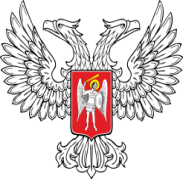 ДОНЕЦКАЯ  НАРОДНАЯ  РЕСПУБЛИКАМУНИЦИПАЛЬНОЕ БЮДЖЕТНОЕ ОБЩЕОБРАЗОВАТЕЛЬНОЕ УЧРЕЖДЕНИЕ «АНДРЕЕВСКИЙ УЧЕБНО-ВОСПИТАТЕЛЬНЫЙ КОМПЛЕКС ВОЛНОВАХСКОГО РАЙОНА»ОГРН 1229300096585Донецкая Народная Республика,Г.О.ВОЛНОВАХСКИЙ,С.АНДРЕЕВКА,УЛ. ЛЕНИНА			                 Е-mail: andreevka-shkola@rambler.ruтел./факс: +79493077292		__09.01.2024_ № _3                                    Информация о лицах, задействованных в качестве экспертов 
по проверке и оцениванию устных ответов участников итогового собеседования по русскому языку в 9 классе 
в 2023/2024 учебном годуОтветственный за предоставление информации:   Михайловская В.В.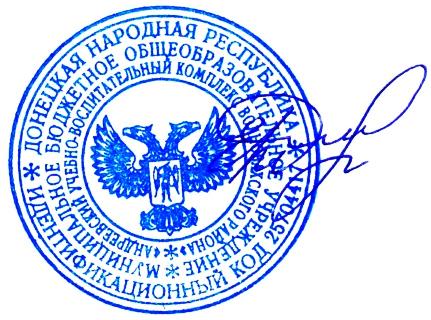   Директор                                                                     Е.Е.Дядыкова№ п/пФамилия, 
имя, отчество (полностью)Место работыДолжностьКонтактный телефонАдрес электронной почты1.Панченко Вита ВладимировнаМБОУ «Андреевский УВК Волновахского района»   Учитель русского языка+79493106817panchenkovita0101@mail.ru2.Марьенкова Татьяна АлександровнаМБОУ «Андреевский УВК Волновахского района»   Учитель русского языка+79493087647t.maryenkova@mail.ru    